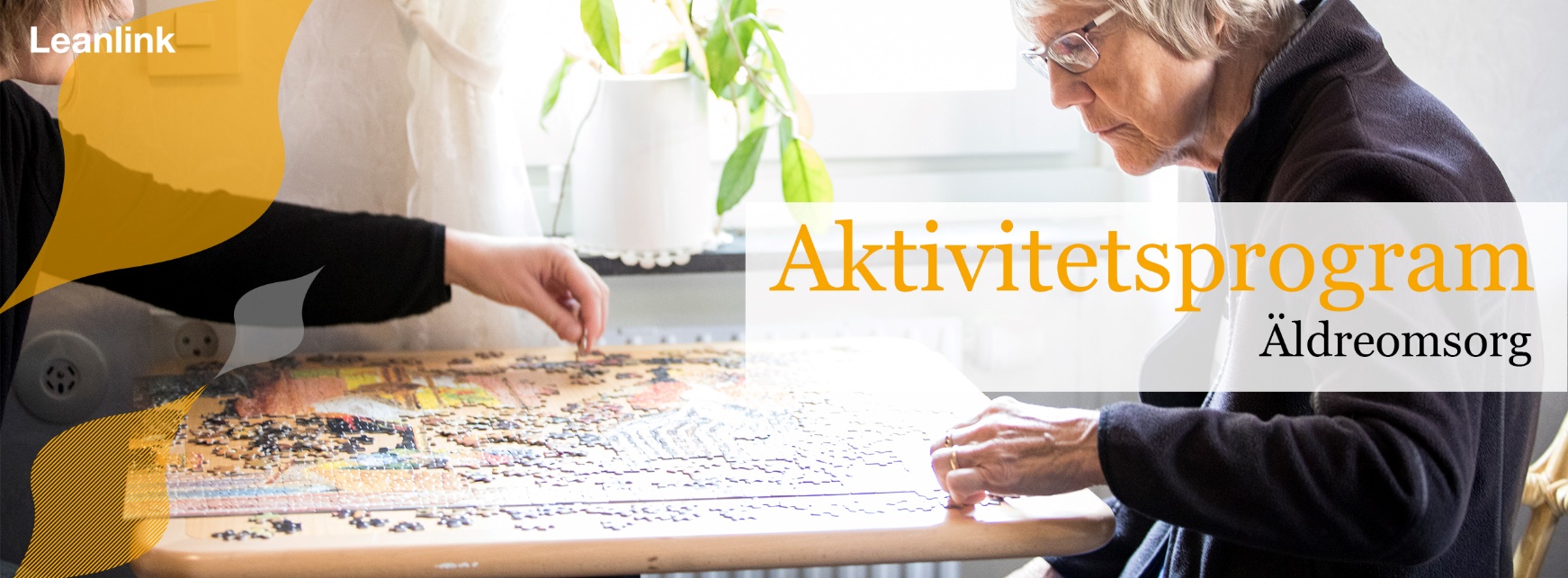 Fritidsprogram Åleryd Juni 2019Hobbyrummet är nu bokat för Dagverksamhet 1 då deras lokaler renoveras. Bokningslista finns utanför Hobbyrummet.Ny tipspromenad sätts upp inne varje vecka. Byte av frågor på måndagar.  (start vid samlings salen )  Finns nu i sommar även utomhus. (Start vid utgången till upplevelseträdgården.)Det finns en aktiverings promenad i korridoren som startar vid samlingssalen.Dam klubb i Frisör rummet. SPA. 18 Juni  Start  kl. 14. 2 sittningar  Se separat inbjudan.Herr klubb 25 Juni  kl. 14. Se separat inbjudanDragspel med Tomas sker på olika avdelningar samt på sång och musikstunden på onsdagar kl. 13.30 i samlingssalen.Bingo Torsdagar kl. 14.45 OBS TID! Åter igen i Hobbyrummet.  13/6  EJ 6 Juni RÖD DAG. 20 Juni inställt. Mia ej här på em. Sen går Mia på semester.Högläsning  i Hobbyrummet,  det som Frimurarorden håller i på måndagar har uppehåll över sommaren. Vi sjunger tillsammans  Onsdagar kl. 13.30 i Samlingssalen! Alla  Boende , Daggäster, Personal och Anhöriga är Välkomna! Hälsar Mia, Ingrid och Tomas . 5/6, 12/6, 19/6Resurspoolens Sommarfest 11 Juni kl. 14-16 Se separat inbjudan. Föranmälan senast 3/6.Grillfest i trädgården 4 Juni kl. 13.30. Kulturarbetarna underhåller. Lotteri m.m.Midsommarfirande i dagarna 3. Ons klär vi stången på fm, Tors kommer dagisbarn hit och dansar kring stången och Fre kommer Folkungagillet hit och dansar. Se separat inbjudan.Nattvard Gudstjänst Svenska Kyrkan Söndagen den 9/6 kl. 14.30. Underhållning i Samlingssalen i Juni månadFredagen den 7 Juni kl. 11.00  Mattias Beltramo underhåller med sång och musik.Tisdagen den 11 Juni kl. 14.00                         Resurspoolens sommarfest.                                      Musik av Bo- Ejes orkester. Tårta och kaffe serveras.Fredagen den 21 Juni kl. 11.00                  FolkungaGillet har dansuppvisning på midsommarafton.. 